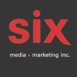 KNLOSainte-Foy, le nouvel album disponible le 7 juinEN SPECTACLE06/06 – Montréal – Don.B.ComberMontréal, mai 2019 – Trois ans après la sortie de Long jeu, KNLO lancera le 7 juin prochain Sainte-Foy, son deuxième album solo via Disques 7ième Ciel. Avec son complice de longue date et collègue d’Alaclair Ensemble VLooper (enregistrement, composition et co-réalisation), il tangue habilement entre la motivation, le besoin de se ressourcer et la célébration d’un amour bien conservé!Écoutez et partagez le premier extrait Amadit : http://smarturl.it/knlo_amaditAvec Sainte-Foy, KNLO offre ce qu’il déclare être « mon meilleur album à vie », un disque sur lequel le groove est roi et maitre. La soirée de lancement à Montréal le 6 juin au Don B.Comber, 3616 boulevard Saint-Laurent. KNLO alias Akena Okoko (aussi connu sous le nom de KenLo Cranuques) est un rappeur et compositeur originaire de la vieille capitale, via St-Narcisse et le Congo. Outre avec Alaclair Ensemble, KNLO a été vu et entendu au sein de plusieurs collectifs dont Movezerbe et K6A. Installé dans Hochelaga depuis quelques années, il est l’une des figures les plus influentes de la scène hip-hop québécoise. Source : Disques 7ième CielInformations : Simon Fauteux / Patricia Clavel